Информация о ГИА 2020 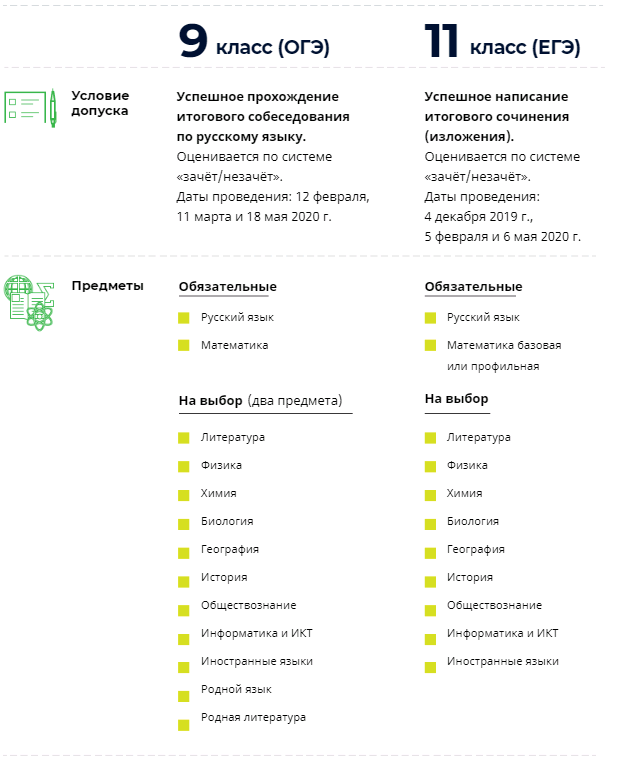 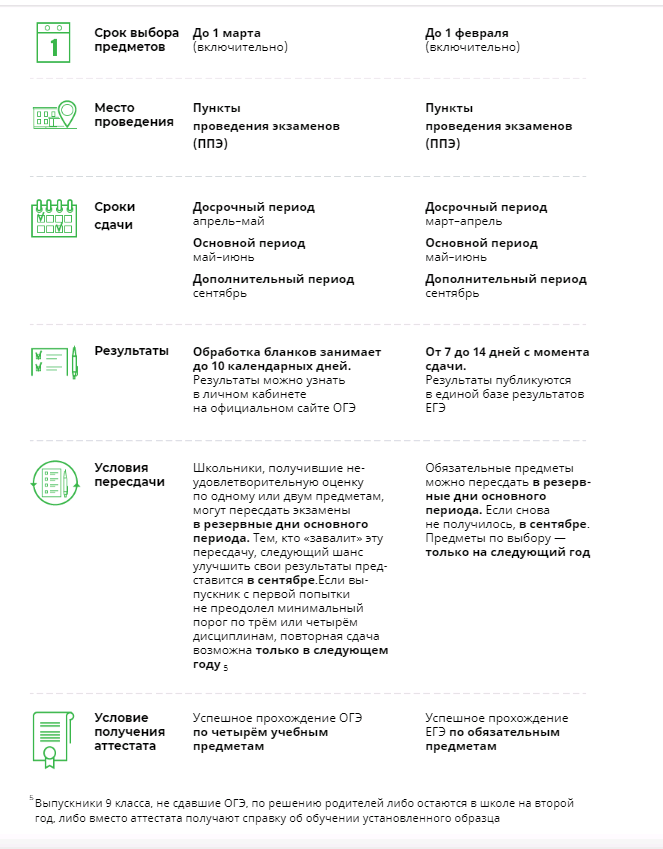 